https://docs.google.com/presentation/d/16t36IJe4bklRlt2nbBwBtxgecNPmq6BsOcVN35pI5y8/edit?usp=sharing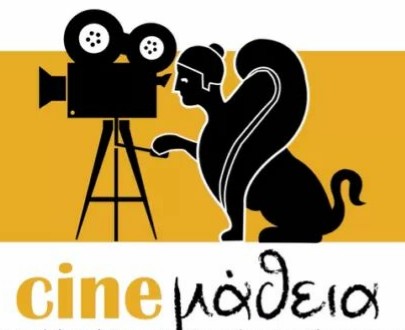 